Урок в темі № 10Тема.  Розв'язування текстових задач на відсотки (суміші, сплави, відсотковий вміст)Мета: вдосконалити вміння учнів розв'язувати текстові задачі на відсотки та застосовувати їх для розв'язування задач більш високого рівня складності (суміші, сплави).Тип уроку: застосування знань, умінь та навичок.Хід урокуІ. Перевірка домашнього завдання. Актуалізація опорних знань№822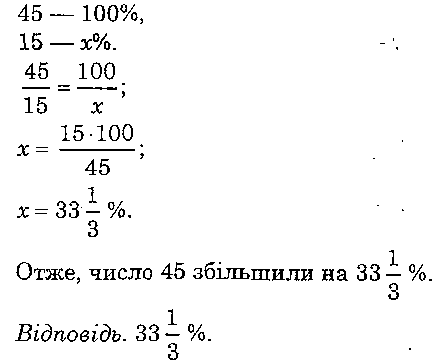 №824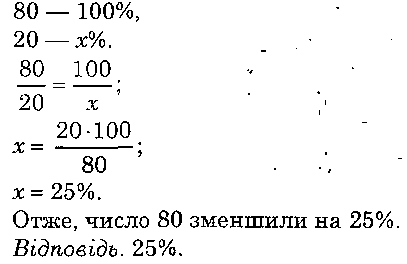 №842Всього токар обточив 13 + 12 = 25 деталей. 
25 деталей — 100%, 
12 деталей — х %.      12•100 
х= ______ ;
        25 
x = 48%.
Отже, після обіду токар обточив 48% від кількості усіх деталей.
Відповідь. 48%.Фронтальна роботаУсні вправи 1) Знайдіть відношення чисел: 12 до 6; 12 до 36; 9 до 4.     Що показує кожне з цих відношень?2) Які числа можна підставити замість квадратиків, щоб пропорції
були правильними? а) □ :  =  : □; б)  : □ = □ : 1.3) Яке з поданих розв'язань відповідає умові задачі: «До магазину завезли  картоплі. Першого дня було продано 35 % картоплі. Скільки кілограмів картоплі було продано?»а)  = ; б) х = 460 : 0,35; в) х = 460 · ; г) 460 : 100 = 4,6(кг) 1 %; х = 4,6 · .Індивідуально. Щоб активізувати роботу «сильних» учнів, пропонуємо їм індивідуальні завдання з теми.II. Застосування вміньСплав міді з оловом масою  містить 45 % міді. Скільки кілограмів
чистого олова треба добавити до сплаву, щоб дістати новий сплав,
який містить 40 % міді?У залізній руді на 7 частин заліза припадає 3 частини домішок.
Скільки тонн домішок у руді, яка містить 73,5 тонн заліза?Сплав складається з міді (50 %), цинку (40 %) і алюмінію (10 %).
Скільки треба взяти металів, щоб дістати  сплаву?Сплав складається з алюмінію (83 %), цинку (10%) і олова (7 %).Чому
дорівнює маса сплаву, в якому цинку на  більше, Ніж олова?Маємо  16 % розчину йоду у спирті. Треба дістати 10 % розчин
йоду. Скільки грамів спирту треба долити для цього у даний розчин?Також бажано розв'язати інші текстові задачі.З  землі, що становить 8% площі всього поля, зібрали 48 ц пшениці. Скільки центнерів пшениці зібрали з усього поля, якщо врожайність на всіх його ділянках однакова?Фермер засіяв соняшником . Це на 20% більше, ніж торік. Яку
площу фермер засіяв соняшником торік?III. Підсумки урокуВиберіть правильний розв’язок.У розчині міститься  солі. Яка маса розчину, якщо солі в ньому 60 %?а) 42 · 6 = 252 (кг); б) 42 : 6 = 7 (кг); в)  = ; х =  = ; г) 42 : 0,06 = 700 (кг).IV. Домашнє завданняПідготуватися до контрольної роботиПовторіть теми:1) «Основна властивість пропорції»;2) «Прямо і обернено пропорційні величини».
Розв'яжіть Тестове завдання до розділу 3 №1 стор.283, №580 (1, 7), 864Картка 1Додали три числа. Перше становить 25 %, друге 35 % від суми. Які числа додали, якщо третє число на 2,1 більше від другого?Картка 260 % земельної ділянки засіяли пшеницею, решту вівсом. Яку площу засіяли пшеницею, яку вівсом, якщо пшеницею засіяли на  більше, ніж вівсом?